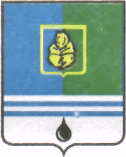 РАСПОРЯЖЕНИЕАДМИНИСТРАЦИИ  ГОРОДА  КОГАЛЫМАХанты-Мансийского автономного округа - ЮгрыО внесении изменений в распоряжение Администрациигорода Когалыма от 25.11.2016 №202-рВ соответствии с постановлением Правительства Ханты-Мансийского автономного округа – Югры от 25.12.2015 № 485-п «О системе управления проектной деятельностью в исполнительных органах государственной власти Ханты-Мансийского автономного округа - Югры», Уставом города Когалыма, в целях приведения правового акта в соответствие с действующим законодательством:1. В распоряжение Администрации города Когалыма от 25.11.2016 № 202-р «Об утверждении Положения о системе управления проектной деятельностью Администрации города Когалыма» (далее – распоряжение) внести следующие изменения:1.1. В разделе 3 приложения к распоряжению:1.1.1. Первый абзац  подпункта б пункта 3.3 изложить в следующей редакции:«б) муниципальный проектный офис – проектный офис, создаваемый в форме структурного подразделения Администрации города Когалыма, выполняющий функции в сфере управления проектной деятельностью Администрации города Когалыма, в соответствии с правовыми актами Администрации города Когалыма.».1.1.2. Второй абзац  подпункта б пункта 3.3 изложить в следующей редакции:«Функции муниципального проектного офиса выполняет отдел проектного управления и инвестиций управления экономики Администрации города Когалыма.».2. Опубликовать настоящее распоряжение в газете «Когалымский вестник» и разместить на официальном сайте Администрации города Когалыма информационно-телекоммуникационной сети «Интернет» (www.admkogalym.ru).3. Контроль за выполнением распоряжения возложить на заместителя главы города Когалыма Т.И.Черных.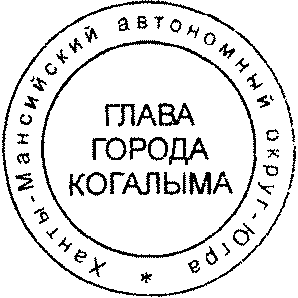 Глава города Когалыма						Н.Н.ПальчиковОт  «24»марта2017г. № 51-р